Hospital Robert Reid Cabral y Medio Ambiente realizan jornada de reforestaciónSanto Domingo. – El Hospital Pediátrico Dr. Robert Reid Cabral, con el apoyo del Ministerio de Medio Ambiente realizó una jornada de reforestación en Loma Guananito, cercana al municipio Villa Altagracia, en la que fueron plantados más de mil pinos caribeños.El doctor Clemente Terrero, director general del Robert Reid, abrazó la iniciativa, asegurando que la decisión es una tarea útil y una poderosa arma en la batalla contra la contaminación ambiental y en la recuperación de afluentes.
“Las campañas medioambientales ayudan a generar conciencia, son decisivas y pueden ayudar a restaurar el hábitat, si se realizan de manera permanente durante todo el año. Esta actividad forma parte del compromiso de este centro de salud con la sostenibilidad y la responsabilidad social, que busca fomentar la conciencia ambiental en la sociedad”, explicó Terrero.
Con este tipo de actividades el hospital infantil, de referencia nacional, se une a la iniciativa del Servicio Nacional de Salud (SNS), de incluir las campañas de cuidado y protección del medio ambiente en el Plan Operativo Anual (POA) de los hospitales, con la finalidad de buscar soluciones a la problemática medioambiental.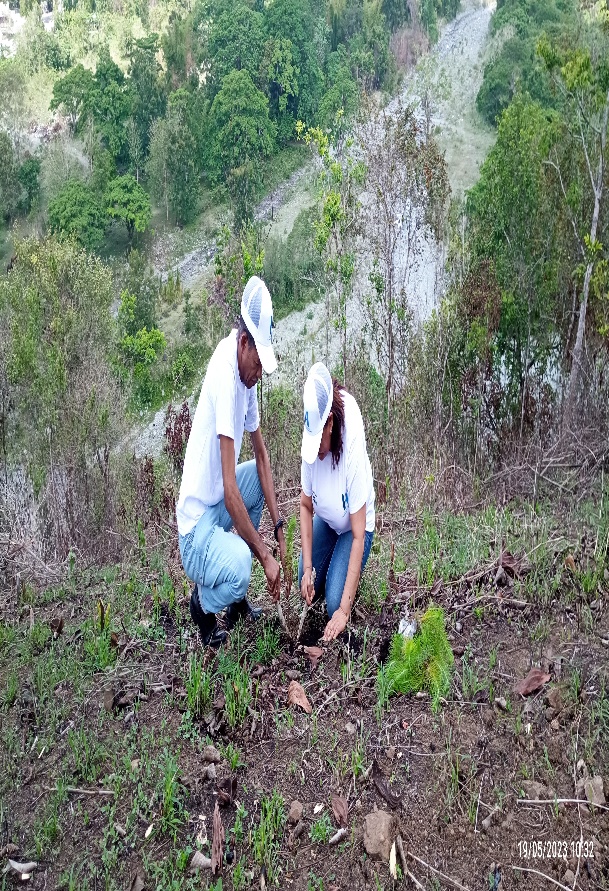 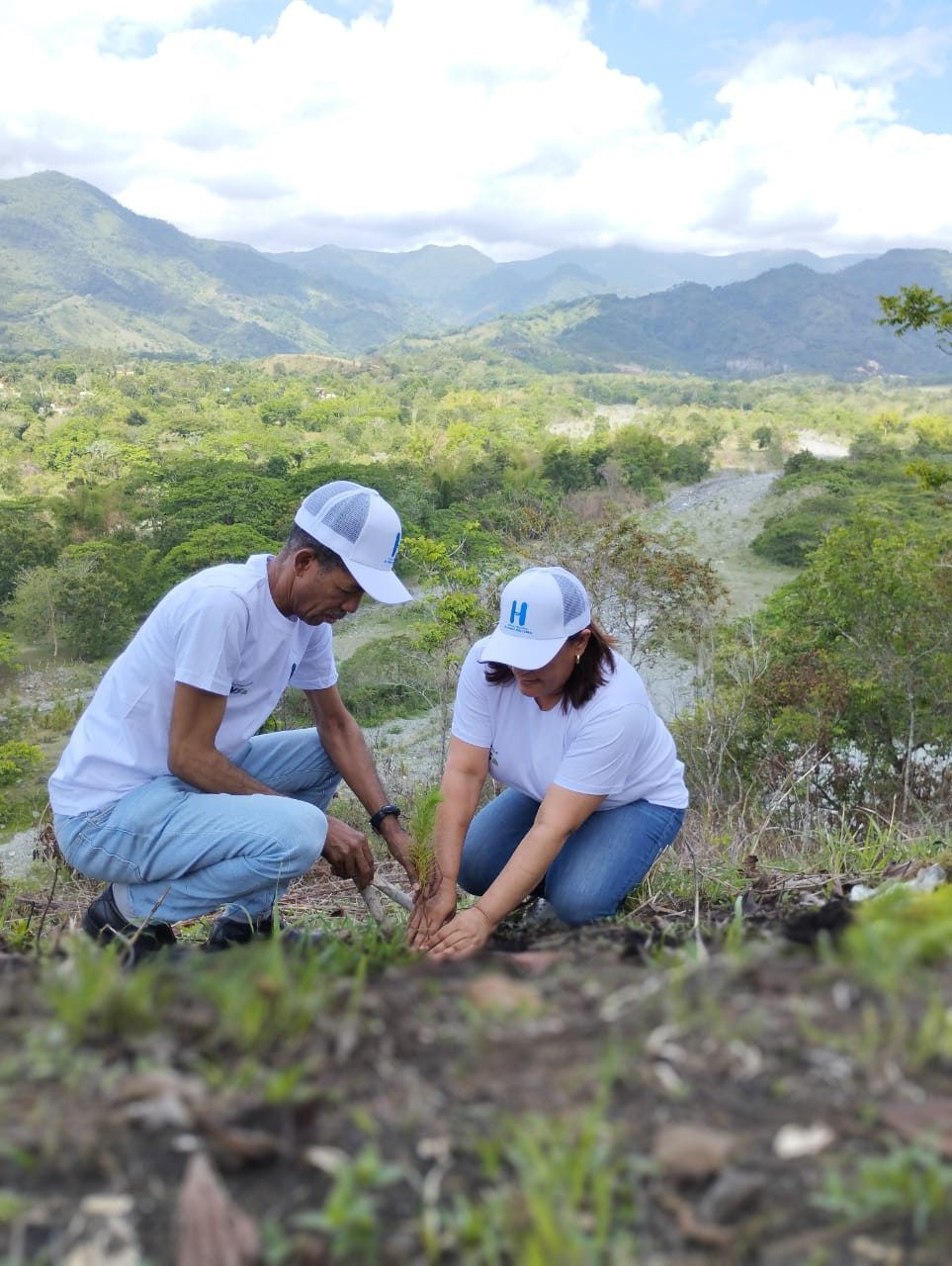 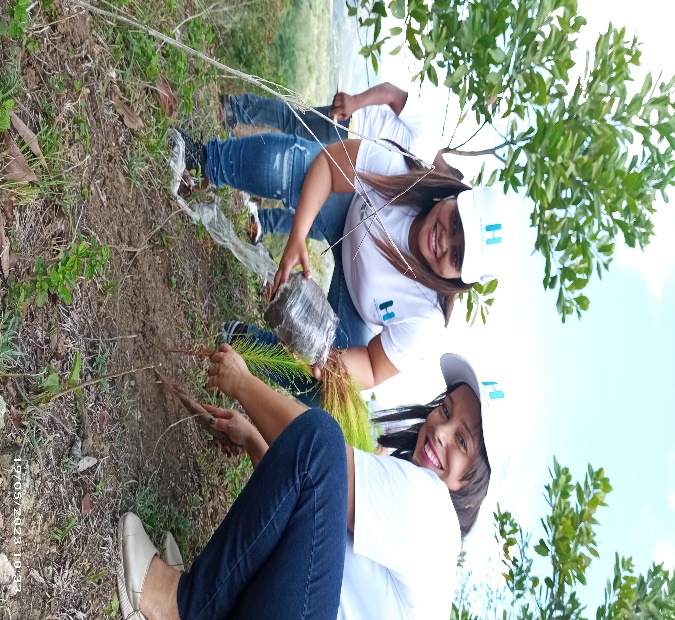 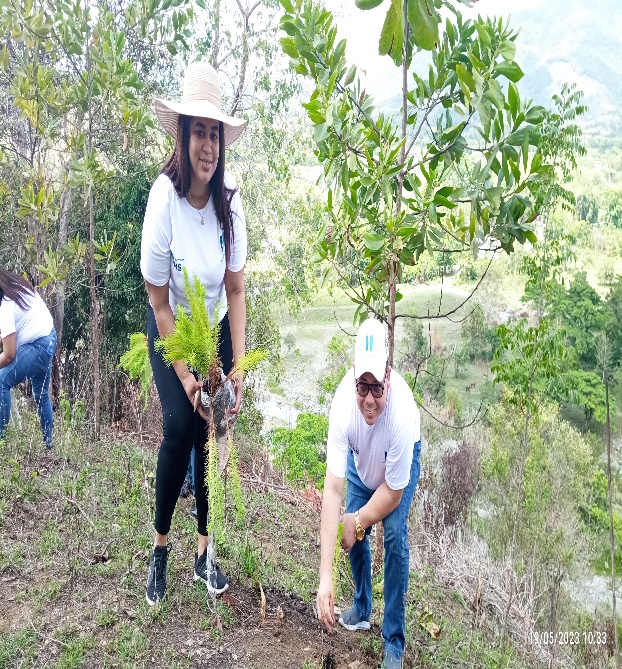 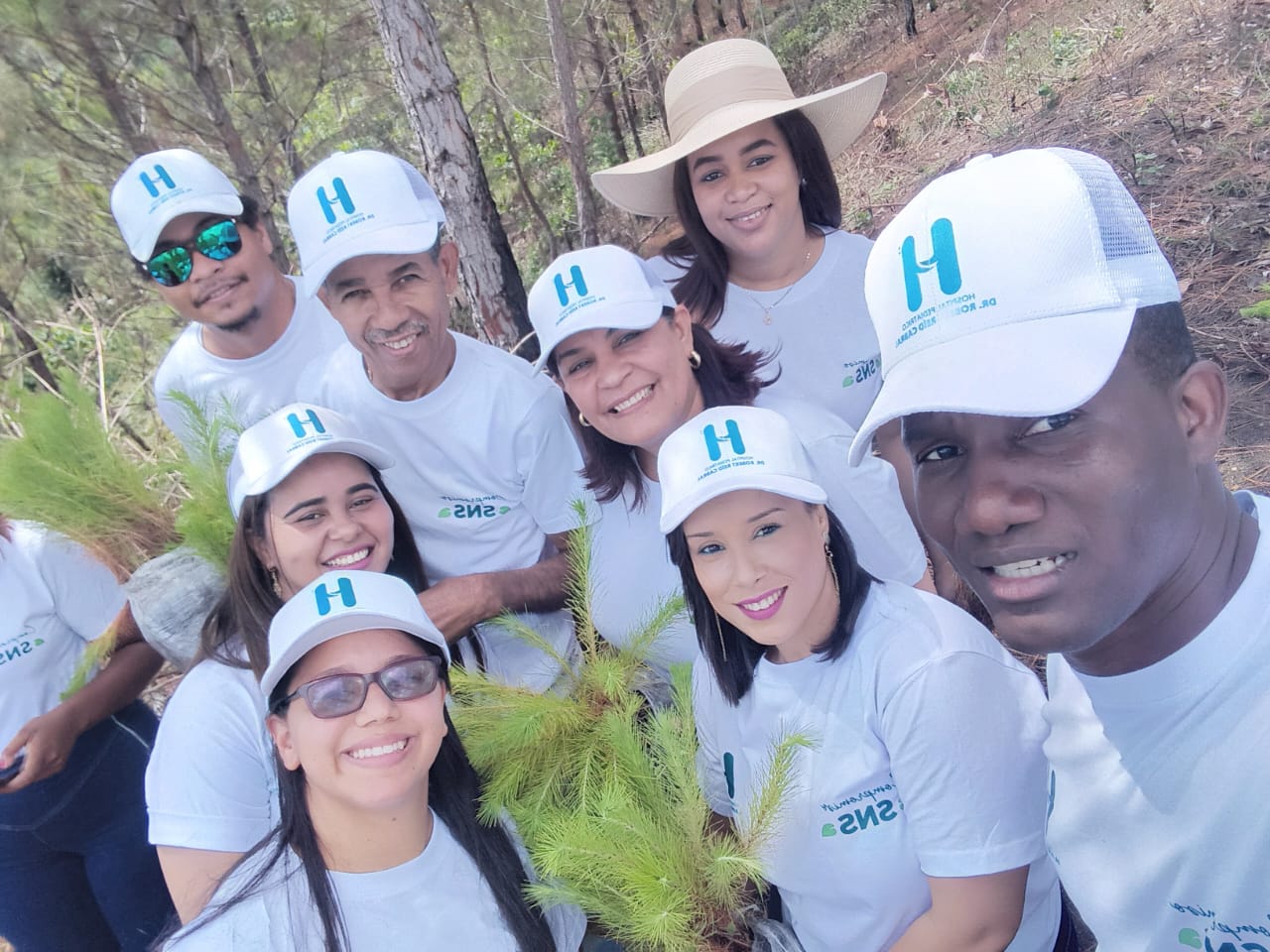 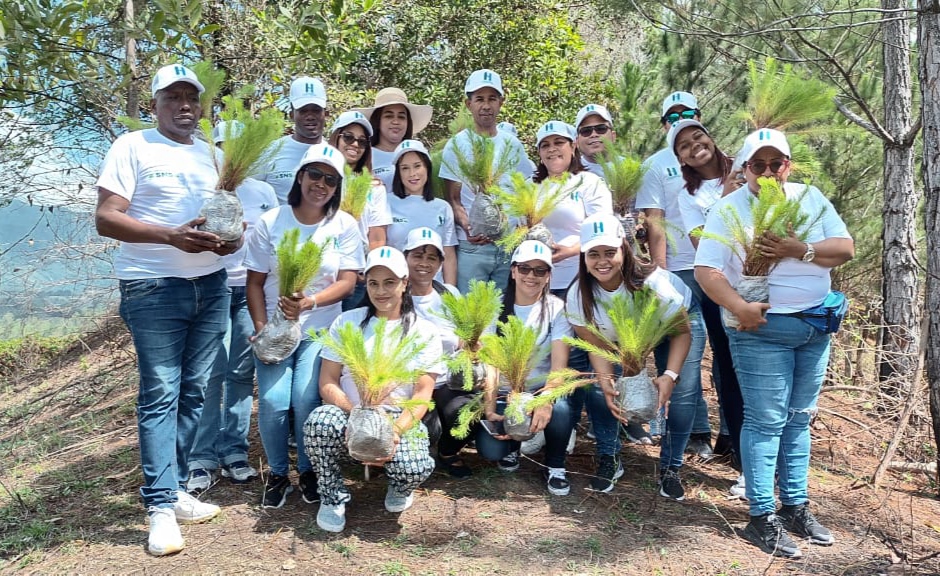 